Základní škola a Mateřská škola Bez hranic	    č.j.: ZŠ a MŠ Bez hranic/437/2018/REDMšec 171, Mšec 270 64IČO 024 13 612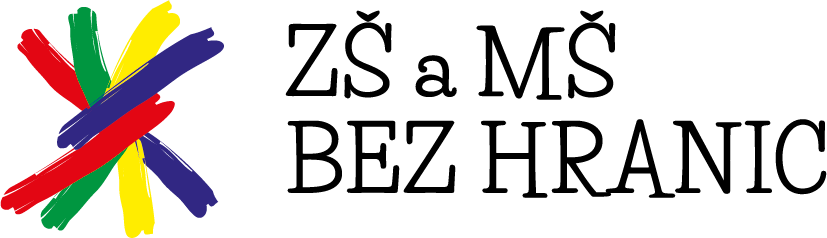 VÝROČNÍ ZPRÁVAO ČINNOSTI SVAZKOVÉ ŠKOLY2017/2018Logo ZŠ a MŠ Bez hranic:"Čtyři čáry, které se proplétají tak, že jedna objímá a podpírá druhou. Každá je v jiném postavení, patrně i jinak dlouhá. Je tam respektována různorodost, zachování individuality každé školy. Její jedinečnosti, specifik. " Mgr. Petr Kukal, učitel, spisovatel, básník, přítel ZŠ a MŠ Bez hranicZákladní škola a Mateřská školaBez hranicObsahÚvod										3Základní údaje o škole							3Zaměstnanci ZŠ a MŠ Bez hranic (k 30. 6. 2018)				4Počty žáků ZŠ a MŠ Bez hranic ve školním roce 2017/18			5Zpráva o činnosti svazkové školy						6Zpráva o činnosti školních družin						11Zpráva o činnosti mateřských škol						14Zpráva výchovné poradkyně							16Zpráva školního speciálního pedagoga					18Zpráva metodika prevence, hodnocení preventivního programu		19Zpráva EVVO									24Další vzdělávání pedagogických pracovníků (DVPP) ve školním roce 2017/18							27Zápis dětí do mateřských škol a k povinné školní docházce			28Příloha: Výkaz zisku a ztráty (od 1. 1. 2017 do 31. 12. 2017)		30ÚvodŘeditel základní školy, jejíž činnost vykonává Základní škola a Mateřská škola Bez hranic, vydává dle ustanovení § 10 odst. 3 zákona č. 561/2004Sb., o předškolním, základním, středním, vyšším odborném a jiném vzdělávání (školský zákon) ve znění pozdějších změn a dodatků, a podle ustanovení § 4 a následně vyhlášky č. 15/2005 Sb., kterou se stanoví náležitosti dlouhodobých záměrů, výročních zpráv a vlastního hodnocení školy, v platném znění, výroční zprávu o činnosti školy za školní rok 2017/2018.Tato výroční zpráva bude zveřejněna na webových stránkách školy (www.skolabezhranic.cz), schválena školskou radou, předložena zřizovateli a bude kdykoli k nahlédnutí v hlavní budově školy a u ředitele školy.Základní údaje o školeŠkolanázev školy:		Základní škola a Mateřská škola Bez hranicsídlo školy:		Mšec 171, 270 64 Mšecprávní forma:		školská právnická osobaIČO:			024 13 612telefon:			736 472 811e-mail:			dvorak@skolabezhranic.czdatová schránka	vj4ebduZřizovatelnázev:			Dobrovolný svazek obcí Bez hranicsídlo:			Mšec 109, 270 64 MšecIČO:			022 34 912předseda DSO:	Jiří LoskotVedení školyředitel školy:		Mgr. Milan Dvořákzástupce ředitele:	Mgr. Hana Kvapilová(Kontakty na vedení školy, hlavní účetní, účetní školních jídelen jsou k dispozici na www.skolabezhranic.cz)Školská radaZřizovací listinou ze dne 25. 2. 2014 byla zřízena školská rada při ZŠ a MŠ Bez hranic.Nově zvolená školská rada (řádné volby proběhly od února do dubna 2017) má 6 členů:2 členové byli jmenování zřizovatelem (DSO Bez hranic):- Jiří Loskot- Kateřina Vykouková2 členové byli zvoleni zákonnými zástupci žáků:- Ing. Eva Slavíková- Ing. Radka Smržová2 členové byli zvoleni pedagogickými pracovníky:- Miroslav Vrána- Alena Hašková1. zasedání nově zvolené školské rady proběhlo 18. 5. 2017 v ZŠ Mšec. Na tomto zasedání byl schválen jednací řád školské rady, zvolen předseda a místopředseda. Předsedkyní školské rady byla znovu zvolena Alena Hašková, místopředsedkyní Ing. Eva Slavíková. Kontakty na členy školské rady a zápisy z dalších zasedání  ŠR jsou k dispozici na www.skolabezhranic.cz).Zaměstnanci ZŠ a MŠ Bez hranic (k 30. 6. 2018)Počty žáků ZŠ a MŠ Bez hranick 30. 9. 2017k 29. 6. 2018Zpráva o činnosti svazkové školyCelkový počet žáků (vykazovaný k 30. 9. 2017)………………………… 360:ZŠ Mšec 88 + 60 = 148, ZŠ Tuřany 92, MŠ Mšec 51, MŠ Tuřany 50, MŠ Srbeč 19Celkový počet zaměstnanců (vykazovaný k 30. 9. 2017) …………… 60:pedagogové 33, asistentky pedagoga 9, nepedagogičtí pracovníci 18Celkový počet žáků (vykazovaný k 30. 6. 2018) ……………………….. 360:ZŠ Mšec 89 + 61 = 150, ZŠ Tuřany 90, MŠ Mšec 51, MŠ Tuřany 50, MŠ Srbeč 19Celkový počet zaměstnanců (vykazovaný k 30. 6. 2018) …………… 61:pedagogové 33, asistentky pedagoga 9, nepedagogičtí pracovníci 19Ekonomická část:Sběr dat – rychlé hlášení, krajský úřad, MŠMT, záříSběr dat – vykazování čerpání mzdových prostředků, krajský úřad, MŠMT, říjenSběr dat – výkazy o školních jídelnách, družinách a MŠ, krajský úřad, MŠMT, říjenVýkaz o MŠ S1-01 a dodatek k výkazu, říjenVýkaz o ředitelství škol R13-01, říjenVýkaz o základní škole M3, říjenČtvrtletní výkaz P1-04 za 1.-3.čtvrtletí r. 2017, říjenVýkaz o evidenčním počtu zaměstnanců P1c-01, říjenSběr dat, výkaz P44, říjenAnalýza současného stavu výkonu sociální práce ve školách, říjenMěsíční statistické výkazy R 44-99 (podpůrná opatření), září - prosinecČerpání finančních prostředků uzavřeno k 31. 10.Tvorba rozpočtu na rok 2018, listopadÚprava pojistné smlouvy s ČSOB, listopadÚprava smlouvy s T-Mobile CZ, ŘŠ, hlavní účetní, 1. 12.Čtvrtletní výkaz P1-04 za 4.čtvrtletí r. 2017, ledenAnalýza současného stavu výkonu sociální práce ve školách, únorVyúčtování dotace a závěrečná zpráva,  KÚ, únorPlatové inventury za ZŠ a MŠ Bez hranic, OSŠ Rakovník, únorVýkaz M3a o základní škole, MŠMT, dubenČtvrtletní výkaz P1-04 za 1.čtvrtletí r. 2018, dubenMěsíční statistické výkazy R 44-99 (podpůrná opatření), leden - červenČerpání finančních prostředků, měsíční rozpočet – pravidelně měsíčněVýkaz o zápisu k předškolnímu vzdělávání v MŠ, S 51-01, červenVýkaz o zahájení povinné školní docházky v ZŠ, S 53-01, červenTechnická část:Pravidelně probíhají platby na úhradu energií, vody, uhlí, úklidových prostředků, revizí a technických prohlídek, měsíční správy PC techniky, telefonů, školení a seminářů zaměstnanců v rámci DVPP, pronájmů kopírek, výukových pomůcek, odborných časopisů, potravin pro ŠJ, kancelářských potřeb, dálkové správy, pojištění.Revize a odstraňování závad ve všech školských zařízeních ZŠ a MŠ Bez hranic ve Mšeci, Tuřanech, Srbči: Elektroinstalace, elektrospotřebiče, hromosvody, zabezpečovací zařízení, tělovýchovné nářadí, kotelny, komíny, plynové zařízení (Srbeč), klimatizace a vzduchotechnika (Tuřany) - průběžněNákup a položení linolea v ložnici MŠ Srbeč, červenecMalování v MŠ Tuřany, červenecOprava zdiva ve skladu a školní jídelně MŠ Srbeč, červenec-srpenOprava zdiva v MŠ Mšec, srpenVybavení a revize lékáren všech pracovišť svazkové školy, srpen-záříNákup kompletní řady nových učebnic, ZŠ Tuřany, srpenNákup nových řad učebnic A, Č, N, učebnic M pro 3.-5.třídu, srpenInstalace nového zabezpečovacího systému hlavní budovy ZŠ Mšec, proškolení 	o obsluze všech zaměstnanců (prac. v hlavní budově), srpenProbíhající přístavba nové učebny, šaten a kotelny v ZŠ Tuřany, červen-listopadRevize jazykové učebny, ZŠ Mšec, 14. 9.Školení BOZP (požární hlídky), Ing. Rais, 14. 9.Jednání ŘŠ se Stavebním podnikem Rakovník o výstavbě sportovního areálu, 18. 9.Minerální strop v učebně PC v ZŠ Tuřany, záříZřízení nových webových stránek školy, záříNákup a umístění šatních skříní, ZŠ Tuřany, 29. 9.Zajištění provizorního vytápění ZŠ Tuřany, obec Tuřany, záříZahájení funkčního studia ŘŠ, Praha, 9. 10.Příprava záhonů na nově zřízeném školním pozemku, ohraničení chmel.trámy, říjen-prosinecZpracování a předání podkladů pro výstavbu sportovního areálu ve Mšeci,              Stavební podnik Rakovník, Hřiště.cz, ŘŠ, říjen  Sekce ředitelů škol, Rakovník, ŘŠ, 1. 11.Zrušení smlouvy s internetovou firmou Netpromotion, ŘŠ, 2. 11.Uzavření smlouvy o přijetí dotace obcí Studeněves a Libovice (nákup IAT pro novou 	učebnu ZŠ Tuřany), 3. 11.Rozsáhlý nákup sportovního vybavení školy, tělocvičny, ŘŠ, říjenZrušeno praní lůžkovin rodiči v MŠ Mšec (zajistí škola), říjenNákup pračky a sušičky, ZŠ Mšec, říjenKontrola revize BOZP ZŠ a MŠ Bez hranic, Ing. Rais, 24. 11.Oprava střešních tašek na zámecké budově, listopadJednání ŘŠ s konzultantem pro oblast školství o výukových softwarech, listopadSekce ředitelů škol, Rakovník, ŘŠ, ZŘŠ, 1. 12.Inventarizace všech zařízení a majetku ZŠ a MŠ Bez hranic, prosinecVybavení kuchyňky MŠ Mšec, nábytek do MŠ Mšec, prosinec – ledenNákup pomůcek do ŠD a ZŠ Tuřany, ledenOpravy ve školní jídelně Tuřany, ledenNákup ledniček (6x) do Mšece, Tuřan, ledenVýměna motoru digestoře v ŠJ Srbeč, ledenOprava konvektomatu ŠJ Mšec, ledenRevize a oprava hromosvodů ZŠ Mšec, leden-dubenJednání ŘŠ  s předsedou DSO a starostou Tuřan, únorOprava ohřevného vozíku v ŠJ Mšec, únorRevize Tv nářadí a náčiní všech středisek, únorRevize elektroinstalace Mšec, únorNákup nerezových várnic, jídelních stolů ŠJ ZŠ Mšec, únor-březenSekce ředitelů škol, Rakovník, ŘŠ, ZŘŠ, 28.2.Nákup koberce, ZŠ Tuřany, únorOprava zabezpečovacího zařízení + nová učebna ZŠ Tuřany, březenJednání ŘŠ se starostkou obce Řisuty, březenNákup nádobí do všech školních jídelen, březenProjekt spolupráce s MŠ Jedomělice, březenInspekční zjišťování INEZ – mediální výchova ve škole, březenZapojení rekuperační jednotky v ZŠ Tuřany, březenVýměna dvou topných těles, zámek ZŠ Mšec, březenNákup označení budov svazkové školy, březenNákup pračky pro MŠ Srbeč, březenChladící skříň ŠJ Tuřany, březenOprava vzduchotechniky ŠJ Tuřany, březenNákup fotoaparátu pro MŠ Mšec, březenRozsáhlý nákup sportovního vybavení školy, tělocvičny, ŘŠ, dubenNákup pracovního stolu ŠJ Srbeč a nábytku pro MŠ, dubenŽádosti a jednání ŘŠ s KHS o rozšíření ŠD v ZŠ Mšec i ZŠ Tuřany, duben-červenNákup a instalace nádrží na dešťovou vodu, ZŠ Mšec, dubenAudit GDPR, dubenVýjezdní seminář ŘŠ, Nesuchyně, květenVybavení a revize lékáren všech pracovišť svazkové školy, květenNákup tělovýchovného náčiní a nářadí ZŠ Tuřany, květenJednání ŘŠ se Stavebním podnikem Rakovník o výstavbě sportovního areálu, květenKontrola BOZP a revizí ZŠ a MŠ Bez hranic, květen-červenUkončení funkčního studia ŘŠ, Praha, červenSekce ředitelů škol, Rakovník, ŘŠ, 6.6.Školení GDPR všech zaměstnanců, 11.6.Kolaudace přístavby školy a kotelny ZŠ Tuřany, červenObjednávání a nákup nových učebnic, ZŠ Mšec, červenVybavení nových oddělení školních družin v ZŠ Mšec i v ZŠ Tuřany, červenec – srpenZřízení a vybavení samostatné ředitelny, červenec – srpenVybavení kanceláře ZŘŠ a spec. pedagoga, červenec – srpenÚprava a přemístění školní knihovny, skladu učebnic, červenec – srpenTřídění, úprava, odvoz a skartace školního archivu, DocuSave Praha, červenecMalování školní jídelny a chodby v MŠ Tuřany, červenec Nákup a výměna lavicových desek v učebně č. 1 ZŠ Mšec, červenec – srpenNákup nábytku do kuchyňky MŠ Mšec, červenec - srpenStavební úpravy chodby, malování, instalace šatních boxů v MŠ Mšec, červenec – srpenNákup nábytku do 1.třídy ZŠ Mšec, srpenMalování toalet ŠD Mšec, srpenŠkolení BOZ všech zaměstnanců ZŠ a MŠ Bez hranic, Ing. V. Rais, srpenPedagogická činnost, aktivity a prezentace školy na veřejnosti:Úpravy Školního vzdělávacího programu, září Tvorba ŠVP pro MŠ v portálu InspIS, srpen - záříZpracování Výroční zprávy za školní rok 2017/18, srpen - záříZpracování Plánu práce pro školní rok 2018/19, konzultace s pedagogy, srpen - září Pedagogická rada, ZŠ Mšec a ZŠ Tuřany, 29. 8.Provozní pedagogická porada, ZŠ Mšec, 31. 8.Pokračuje zřízený dohled nad žáky čekající na odpolední výuku či na odjezd autobusu (studovna), průběžněŘeditelské volno pro ZŠ Tuřany (přístavba školy), 4. – 6. 9.Pochodové cvičení – Ochrana člověka za mimořádných událostí, ZŠ Tuřany, 8. 9.Zahajovací vycházka pro stmelení a poznávání kolektivu, 1.-2., 3.-5.třída ZŠ Mšec, 8.9.Hudební program Sněhurka a sedm trpaslíků, 1.,2.třída ZŠ Tuřany, 12. 9.Schůzka vedoucích učitelek MŠ, předání výstupů vedení školy, 12. 9.Metodická návštěva ZŘŠ v PPP Kladno, 13. 9.Dravci – vzdělávací program v tělocvičně školy, 1.-9.třída ZŠ Mšec, 14. 9.Porada ZŘŠ s vedoucími uč. MŠ- žáci se speciálními vzdělávacími potřebami, záříPorada učitelů II.stupně, ŠSP, ZŘŠ – žáci se SVP, plány pedagogické podpory, 18. 9.Porada ZŘŠ s učiteli I.stupně - žáci se speciálními vzdělávacími potřebami, PLPP, záříPráce na dokončení úprav Školního vzdělávacího programu, září Třídní schůzky, ZŠ Mšec a ZŠ Tuřany, 21. 9. ZŠ Tuřany – Slánská míle, 21. 9.MŠ Tuřany, vycházka do lesa Kejkol, 22. 9.Školní družina ZŠ Tuřany – Ukliďme svět, ukliďme Česko, 22. 9.Metodická návštěva v MŠ Srbeč, SPC Beroun, ZŘŠ, 26. 9.Evropský den jazyků, projekt 6.-9.třídy, 27. 9.Maňáskové divadlo v MŠ Tuřany, 27. 9.Modely aut se zaměřením na ekologickou výchovu, MŠ Mšec, 27. 9.Výlet do ZOO Zájezd, ŠD ZŠ Tuřany, 29. 9.Bleskový sběr papíru, MŠ Tuřany, 9. 10.Výlet na horu Říp, 4.,5.třída ZŠ Tuřany, 10. 10.Pracovní setkání výchovných poradců v Rakovníku a v Kladně, 11. 10.Divadlo Lampion, Kladno, Záhada hlavolamu, 3.-5.třída ZŠ Tuřany, 12.10.Pracovní pedagogická porada, ZŠ Mšec, 13. 10.Poskytnutí pedagogické praxe asistentce pedagoga a vychovatelce ŠD, září-říjenVýlet na statek ve Mšeci, MŠ Tuřany, 16. 10.Prezentace SŠSŘ Stochov, žáci 9.třídy, 16. 10.Porada vedení školy, 16. 10.Preventivní program – Etické dílny, ZŠ Tuřany, 2.,3.třída, 17. 10.Preventivní program – Etické dílny, ZŠ Tuřany, 4.,5.třída, 17. 10.Dýňování, 1.-5.třída ZŠ Tuřany, 19. 10.Spaní ve škole, 1.-5.třída ZŠ Tuřany, 19. 10.Zumba s Petrou, MŠ Mšec, 19. 10.Botanická soutěž, Rakovník, 4.,5.třída ZŠ Mšec, 19. 10.Prezentace Střední lesnické školy a SOU Křivoklát, Písky, žáci 9.třídy, 20. 10.Den stromů, ZŠ Tuřany ve spolupráci s obcí Libovice, 20. 10.Metodická návštěva SPC a PPP Slunce Stochov v MŠ Srbeč, ZŘŠ, 20. 10.Poskytnutí praxe studentce ekonomiky, účetnictví, od říjnaVýlet do ZOO Praha, 8.třída ZŠ Mšec, 24. 10.Přednáška archeologa, výstava Keltů, Muzeum Nové Strašecí, 4.třída ZŠ Mšec, 25. 10.Výchova demokratického občana, PROJEKT 1.-9.třídy ZŠ Mšec, 30. 10. – 1. 11.Přednáška pro rodiče o školní zralosti, PPP Kladno, MŠ Tuřany, 31. 10.Dopravní výchova, teoretická část, 4., 5.třída ZŠ Mšec, 2. 11.Prezentace SOŠ a SOU Kladno Dubská, žáci 9.třídy, 2. 11.Ukázka modelů aut a ekologická výchova, MŠ Srbeč, 6. 11.Pedagogická rada, ZŠ Tuřany, 7. 11.Fotografování jednotlivců, MŠ Mšec, 8. 11.Měření zraku Prima Vizus, MŠ Mšec, MŠ Srbeč, 8. 11., MŠ Tuřany 9. 11.Pedagogická rada, ZŠ Mšec, 9. 11.Třídní schůzky, ZŠ Mšec a ZŠ Tuřany, 9. 11.Uspávání přírody, MŠ  a ZŠ Tuřany, 9. 11.Biologická vycházka na farmu  Háje, 6.třída ZŠ Mšec, 20. 11.Porada vedení školy, 21. 11.Hurvínek a kouzelné muzeum, kino Slaný, 1.-5.třída ZŠ Mšec, 27. 11.Pracovní porada vedoucích učitelek MŠ, ŘŠ, ZŘŠ, hlavní účetní, vedoucí ŠJ, 30. 11.Pololetní pedagogická rada ZŠ Tuřany, 22. 1.Pololetní pedagogická rada ZŠ Mšec, 25. 1.Den otevřených dveří v ZŠ Mšec i ZŠ Tuřany, 26. 1.Informační schůzka pro rodiče žáků 9.tř.ZŠ Mšec, 15.2.Informační schůzka pro rodiče žáků 5.tř.ZŠ Mšec, 16.2.Informační schůzka pro rodiče žáků 5.tř.ZŠ Tuřany, 19.2.Schůzka ŠABLONY ZŠ Tuřany, 19.2.,Schůzka vedoucích učitelek MŠ a vedení školy, kritéria zápisu, březenPracovní pedagogická porada, ZŠ Mšec, 22.3.Velikonoční jarmark, ZŠ Mšec, 27.3.Práce s žáky se SVP, 6.4.Pedagogická rada ZŠ Tuřany, 9.4.Zápis do ZŠ Tuřany, 11.4.Třídní schůzky, ZŠ Mšec a ZŠ Tuřany, dubenZápis do ZŠ Mšec, 13.4.Pedagogická rada ZŠ Mšec, 19.4.Ředitelské volno pro ZŠ Mšec, 30.4.Zápis do MŠ Mšec, Tuřany i Srbeč, 16.5.Ochrana člověka za mimořádných událostí, ZŠ Tuřany, květenMetodické návštěvy SPC a PPP Slunce Stochov v ZŠ i MŠ, ZŘŠ, průběžněPololetní pedagogická rada ZŠ Tuřany, 13.6.Pololetní pedagogická rada ZŠ Mšec, 21. 6.Hodnocení prospěchu a chování za II.pololetí školního roku 2017/18, 29. 6.V období leden – červen 2018 bylo v rámci svazkové školy realizováno dalších celkem 108 akcí mimo běžnou výuku:Bruslení I.st. M, ekocentrum Čabárna T , dopravní výchova – teorie (4.-5.) M, divadlo Lampion MŠ M, bruslení MŠ T, divadlo Kladno II.st. M, okresní kolo Olympiády  Čj, Aj, projektové vyučování Survival (6.-9.tř., 4 dny) M, environmentální výchova (6.-9.) M, etické dílny (6.-9.) M, hudební koncert M, školní kolo recitační soutěže Slánka 2018 T i M, karneval v MŠ T, Pohádková zumba M, beseda s cestovatelem o Asii (4.-9.) M, divadlo Kolem MŠ M, Jak se rodí kytara MŠ T, etické dílny (1.-5.) T, beseda s ilustrátorkou MŠ M, exkurze Hrdličkovo muzeum Praha M, projekt Veselé zoubky T, Noc s Andersenem – spaní ve škole T, U našich sousedů – Evropa (1.-5.) M, Škola naruby M, zdravotníci v MŠ M+T+S, okresní kolo ve skoku vysokém M, pěvecká soutěž M, divadlo Kuba T, anglické divadlo (3.-9.) M, DK Stochov (1.-2.) M+T+S, pásmo písniček MŠ M, vycházka do lesa Kejkol MŠ T, sportovní dopoledne (4.-5.) M+T, ekosoutěž DDM Rakovník, Ukliďme Česko! (1.-9.) M, Den Země T, lezecká stěna Slaný MŠ T, etické dílny (8.-9.) M, fotografování MŠ a ZŠ M, čarodějnický rej MŠ T, McDonald´s Cup M+T, Sportem proti drogám (6.-9.) M, sběr papíru M, ekofarma Moulisových T, zámek Berchtold MŠ T, divadlo Slaný M, fotografování MŠ S, sportovně přírodovědný den M, výlet Praha MŠ S, RC modely MŠ T, fotbálek MŠ, pasování prvňáčků na čtenáře T, dopravní výchova (4.-5.) M, Blíže k médiím (1.-9.) M, ZOO Praha M, geologická vycházka M, schůzka rodičů žáků MŠ M, Mšecké slavnosti, výlet Šestajovice MŠ M, spaní ve škole M, jednodenní výlety MNejvětší akce školy školního roku 2017/2018:Zpracování Koncepce rozvoje školy – strategického plánu rozvoje školy 2018-2022,(anketa žáků, ZZ, pedagogů, nepedagogů, zřizovatele, celkem 277 osob), březen - červenUvolnění žáků pro poznávací zájezd do Londýna, žáci II.st. ZŠ Mšec, 18. – 21.4.Ochrana člověka za mimořádných událostí, 1.-9.tř. ZŠ Mšec, 26.4.Přípravný výjezd zaměstnanců ZŠ Mšec pro školu v přírodě, 11.-12.5.2. ODM ZŠ a MŠ Bez hranic, Lány, 15.-16.5.Sportovně rekreační pobyt žáků 1.-9.tř. ZŠ Mšec (105 dětí), Vojtův mlýn, 28.5.-1.6.Škola v přírodě MŠ Tuřany (20), Benecko, 11.-15.6.Škola v přírodě ZŠ Tuřany (76 dětí), Poslův mlýn, 18.-23.6.Školní akademie ZŠ Mšec, slavnostní rozloučení s žáky 9.ročníku, 26. 6.Školní akademie ZŠ Tuřany, slavnostní rozloučení s páťáky, ZŠ Tuřany, 28. 6.Zpráva o činnosti školních družinŠkolní družina ZŠ Mšec, I. a II. oddělení:Školní družina ve Mšeci slouží k výchově, vzdělávání a rekreaci žáků školy. Přizpůsobujeme výchovně vzdělávací práci školnímu vyučování, autobusovému spojení a zájmovým kroužkům. Snažíme se o to, aby prostor školní družiny byl pro všechny příjemný a napomáhal vytvářet vhodné klima. V průběhu školního roku jsme pracovali podle Vzdělávacího programu Člověk a jeho svět.Náš Roční plán: „ Družina plná zábavy“ byl složen z ročních období a jednotlivých měsíců. Jednotlivými činnostmi jsme rozvíjeli klíčové kompetence a zároveň osobnost dítěte.V době odpočinkových činností v ŠD měly děti možnost si odpočinout podle vlastní volby.  Mohly si volně hrát, kreslit, číst, relaxovat dle svých potřeb. Po odpočinku následovaly rekreační a zájmové činnosti, které probíhaly venku nebo ve ŠD. Mezi rekreační činnosti byly zařazovány tělovýchovné chvilky, pohybové hry venku (chůze, běh, skok, házení, chytání, závodivé hry), uvolňovací, pohybové hry ve ŠD – s náčiním i bez náčiní, hry námětové, dramatizující, sezonní hry, rekreační provozování sportovních her – atletika, vycházky s výchovně-vzdělávacím zaměřením, činnosti hudebně-pohybové, cvičení s hudbou.  Následovaly zájmové činnosti společenskovědní, pracovně technické, přírodovědně-ekologické, esteticko-výchovné, tělovýchovné, sportovní a turistické. V rámci přípravy na vyučování měly děti prostor pro různé didaktické hry a činnosti, rády hrály hru Na školu, kde si procvičovaly probrané učivo. Nezapomínali jsme ani na činnosti sebeobslužné a veřejně prospěšné. Všechny výše uvedené činnosti se prolínaly v akcích a projektech, které naše družina realizovala v průběhu celého školního roku.Naplánované akce, projekty a činnosti ŠD byly v průběhu školního roku převážně splněny.  Letos jsme se více zaměřili na sportovní, výtvarné, literární a přírodovědné činnosti. Po celý školní rok probíhala každý měsíc Rekordyáda – soutěž rekordů v různých disciplinách. Bylo vyhlášeno několik výtvarných a přírodovědných soutěží. V průběhu školního roku jsme slavili svátky a narozeniny dětí. V rámci spolupráce s rodiči jsme zorganizovali zajímavé akce, které se dětem velmi líbily – beseda s přírodovědcem a exkurze na farmu. Mezi velmi oblíbené společné akce patří Halloween, Karneval, Kadeřník, Šoumen, příprava jednoduchých a zdravých pokrmů, taneční a pěvecké soutěže aj.. Každý rok  hrajeme celoroční hru s časopisem Pastelka. Ta letošní měla název: „Bublinky.“Formou Kruhu přátelství a kamarádství a družinových schránek jsme se společně snažili řešit případné konflikty mezi dětmi, vést je ke vzájemné spolupráci a toleranci.Po celý školní rok jsme věnovali pozornost prevenci rizikového chování dětí.Skupinka dětí si v parku u školy vytvořila malé zahrádky, o které vzorně pečovala. Děti si zasadily různé druhy bylinek a zeleniny.  Stejně jako v roce minulém si každý pátek malí jogínci protáhli tělo při zdravém jógovém cvičení.Během školního roku probíhala jako každoročně velmi dobrá spolupráce s paní učitelkami z 1. stupně ZŠ. Opět jsme společně uspořádali velikonoční jarmark, který měl u rodičů velký úspěch. Formou různých akcí jsme také spolupracovali se zájmovými kroužky.V měsíci září, květnu a červnu probíhaly v naší družině pedagogické praxe studentek SPgŠ z Berouna a z Prahy. Velkou pochvalu si zasloužila studentka Bára, bývalá žákyně naší školy, která s dětmi ve družině nacvičila písničky a taneční sestavu na Školní akademii.V novém školním roce budeme nadále pokračovat v činnostech, akcích a projektech, které děti zaujaly a bavily. Některé akce ještě zdokonalíme a společně s dětmi budeme vymýšlet nové zajímavé činnosti a hry.Vzhledem k velkému zájmu o školní družinu rozhodlo vedení školy, že bude v příštím školním roce zřízeno ještě jedno oddělení ŠD pro žáky 4. – 5. ročníku. Nové oddělení ŠD se bude nacházet na  II.stupni  ZŠ Mšec, v učebně č. 5. Iveta Zemanovávedoucí vychovatelka ŠD MšecŠkolní družina ZŠ Tuřany:Ve školním roce 2017/2018 byla otevřena 2 oddělení ŠD. Celkem ji navštěvovalo 54 dětí z 1.– 3. ročníku. I. oddělení ŠD pod vedením Aleny Haškové navštěvovalo 27 dětí. II. oddělní ŠD pod vedením Stanislavy Trappové navštěvovalo 27 dětí. Děti byly seznámeny s Řádem ŠD a bezpečností během jednotlivých aktivit. Činnost ŠD byla organizovaná podle Celoročního plánu ŠD, rozpracovaného na jednotlivé měsíce. Rodiče byli o činnosti ŠD informováni formou celotýdenních plánů ŠD, které byly aktuálně vyvěšeny na nástěnce ŠD v přízemí školy. ŠD má také vlastní záložku na webových stránkách školy: http://www.skolabezhranic.cz/turany/druzina/.Naším cílem ve ŠD bylo rozvíjet v dětech všestranné schopnosti, zručnost, obratnost i specifická nadání. V době mimo vyučování se děti zapojovali do různorodých sportovních, pracovních, esteticko - výchovných i přírodovědných činností. Zájmové činnosti: prostřednictvím zájmových činností jsme se snažili rozvíjet osobnost dítěte po tělesné i duševní stránce (s přihlédnutím k individuálním zvláštnostem dětí) – dát dětem prostor pro seberealizaci, pro rozvoj pohybových dovedností a poznání. Činnosti organizované ve ŠD: Sportovní zájmová činnost, Hudební zájmová činnost, Výtvarná zájmová činnost, Přírodovědná zájmová činnost, Pracovní zájmová činnost, Dramatická zájmová činnost.Odpočinková činnost plnila psychohygienické poslání zajišťovala dětem odpočinek a relaxaci po vyučování (odstraňování únavy, regenerace sil). Probíhala formou volných i organizovaných her ve ŠD. Děti využívaly stolní hry školní družiny, rády si malovaly, řešily kvízy a křížovky, prohlížely školní časopisy. Probíhalo i společné předčítání dětských knih ze školní knihovny a časopisů.Rekreační činnost: K pohybovým a rekreačním činnostem jsme využívali především školní zahradu, dětské a fotbalové hřiště a nedaleký lesík Rokličky. Vycházky do okolí byly tematicky zaměřené na poznávání okolí i rozvíjení jednotlivých oblastí vědění.Při některých činnostech docházelo ke spojování oddělení. Cílem záměru bylo budování pozitivních mezitřídních vztahů, vzájemná spolupráce, komunikace a respekt, hlubší poznávání spolužáků z jiných tříd, tolerance věkových rozdílů a schopností. Zároveň také dravé soutěžení, fair play hra, posilování sociálních dovedností a vytváření dobrých vztahů mezi dětmi.Příprava na vyučování: K přípravě na vyučování jsme využívali interaktivní tabuli a výukové programy na PC v počítačové třídě. Hráli jsme didaktické hry zaměřené na rozvíjení všeobecných schopností, znalostí a dovedností a upevňování učiva daných ročníků. Děti měly možnost využít tuto dobu k vypracování domácích úkolů.Ukázka skladby dne dětí navštěvujících ŠDV rámci prevence rizikového chování probíhal ve školní družině po celý školní rok /1x měsíčně 45 min/ preventivní blok pod názvem „Ve zdravém těle zdravý duch“, zaměřený na zdravý životní styl a způsob života, pod vedením vych. S. Trappové. Učili jsme děti předcházet konfliktním situacím a vhodně řešit vzniklé situace – potlačování nevhodného a impulsivního jednání. Samozřejmostí byla spolupráce s rodiči a třídními učiteli. Snažili jsme se podchycovat u dětí sociálně patologické jevy především první náznaky šikany a vést děti k tolerantnímu a kamarádskému jednání. Ve ŠD jsme během roku řešili pouze běžné vztahové problémy.V rámci EVVO jsme vedli děti k třídění odpadu, správnému chování k životnímu prostředí ve škole i v jeho okolí. Zúčastnili jsme se celoroční soutěže RECYKLOHRANÍ, kde jsme měsíčně plnili úkoly zaměřené na ochranu životního prostředí. Za splnění úkolu jsme získávali body, které jsme na konci roku směnili za pastelky a látkové pytle na drobný materiál. Tradičně jsme se připojili k celorepublikové akci Ukliďme svět, ukliďme Česko. Zaměřili jsme se na úklid okolí školy, cesty k Rokličkám a míst, kde se děti často zdržují a hrají si tam. Ve ŠD provozujeme koutek živé přírody, ve kterém se děti učí pečovat o drobné exotické živočichy. Každodenní péčí a pozorováním získávají poznatky o jejich životě, potřebách i rozmnožování. V současné době máme v koutku pakobylky indické a oblovky žravé.Při spolupráci mezi jednotlivými pracovišti ŠD svazkové školy, jsme si předávali zkušenosti, pracovní materiály, náměty pro svoji další práci i informace týkající se aktuálních mimoškolních aktivit.Stanilava Trappovávedoucí vychovatelka ŠDZpráva o činnosti mateřských škol Tuřany, Mšec a Srbeč Mateřské školy se řídi ŠVP, který je v souladu s RVP PV - Barevný svět. Motto školy -  Poznáváme život všemi smysly. Cílem našeho vzdělávacího programu je rozvoj osobnosti každého dítěte se zaměřením na individuální přístup tak, aby činnosti a aktivity odpovídaly možnostem každého dítěte. Vedeme děti k samostatnosti ve všech oblastech. Podporujeme všestranný rozvoj dětí. Učíme děti komunikaci mezi sebou i dospělými. Pomáháme dětem si osvojovat dovednosti, návyky a postoje, které jsou základem pro život ve společnosti. Učíme děti vnímat sama sebe jako součást okolního světa a přírody. ŠVP je tvořen z možných podtémat podle vzdělávacího obsahu. Myšlenkové mapy a náplně jednotlivých částí tvoří učitelky dle situace a podmínek ve třídě.Do mateřské školy Tuřany bylo ve školním roce 2017/2018 zapsáno 50 dětí, z toho 11 dětí odešlo do ZŠ. K zápisu do mateřské školy pro školní rok 2018/19 přišlo 21 dětí a 11 jich bylo přijato. Odloženou školní docházku má 7 dětí.Do mateřské školy Mšec bylo ve školním roce 2017/2018 zapsáno 50 dětí, z toho 17 odešlo do ZŠ. K zápisu do mateřské školy pro školní rok 2018/19 přišlo 24 dětí a 17 dětí bylo přijato. Odloženou školní docházku má 1 dítě.                                                                                                                                                                                               Do mateřské školy Srbeč bylo ve školním roce 2017/2018 zapsáno 20 dětí, z toho 3 děti s asistentem pedagoga (sluchově postižené, ADHD, Downův syndrom). Do ZŠ odešly 2 děti. K zápisu do mateřské školy pro školní rok 2018/19 přišly 2 děti a obě byly přijaty. Odloženou školní docházku nemá nikdo.Mateřské školy se s dětmi zúčastnily několika kulturních a sportovních akcí. Významnou společnou akcí mateřských škol byla ukázka rychlé záchranné služby s vybavením sanitek a způsobu práce. Nechyběl ani tradiční fotbalový turnaj mezi školkami o putovní pohár ve Mšeci.  Velmi povedenou akcí v mateřské škole Mšec byl výlet do Čokoládovny Šestajovice, kde si děti vyráběly vlastní čokoládu a dozvěděly se vše o výrobě.V mateřské škole Srbeč si velmi chválí výlet na Vyšehrad s prohlídkou a tvořivými dílnami.Mateřská škola Tuřany by ráda upozornila na výlet na zámek Berchtold. Zde na děti čekalo představení písničkářů a prohlídka zahrady s miniaturami hradů a různé koutky pro dětské vyžití.V Tuřanech se také děti zúčastnily školy v přírodě na Benecku. Na školu v přírodě odjelo 20 dětí, hlavním tématem byli indiáni. Děti plnily úkoly s tématem indiánů a zároveň se dozvěděly spoustu informací o této době (obydlí, zbraně a způsob života). Na závěr jim náčelník indiánů poslal za odměnu poklad. Každé dítě dostalo záznamník se základními informacemi o indiánech, pastelky a sladkou odměnu.                                                                                                                                                                                                                                                                                                                                                                                                                                                                                                                                                                                                                                                                                                                                                                   Vzdělávací obsah MŠ Mšec, Tuřany, SrbečPoznáváme svět na podzim             		Poznáváme svět v létě	podtémata:                                                     		podtémata:Naše mateřská škola                                           	Kdo, co, čím? ŘemeslaUčím se být kamarád                                          	SmyslyKde žiji?                                                              	Části lidského tělaNaše obec                                                            	ZdravíPosvícení                                                             	Planeta ZeměOvoce a zelenina                                                 	VesmírPodzim na poli                                                    	Čím cestujeme?Podzim na zahradě                                              	Děti mají svátekPodzim v lese                                                      	Těšíme se na prázdninyNářadí a strojePodzimníčciMáváme létuKdyž padá listíPočasí na podzimMoje zdravíHalloweenPoznáváme svět v zimě 				Poznáváme svět na jařeMožná podtémata:					podtémata:				Čert a Mikuláš 					Kniha přítel člověkaTradice a zvyky 					Z pohádky do pohádkyAdvent							HračkaZpíváme koledy					Masopust - karnevalVýroba ozdob a dárků				Jaro v trávěTři králové						Jaro na zahraděZima							Svátky jaraZvířata v zimě						ČarodějniceZimní sporty						Domácí zvířataZápis do školy						Les     			Volně žijící zvířataVodní říšeZOOMoje rodina – maminka Bc. Jitka Svobodová, vedoucí MŠ  Zpráva výchovné poradkyněpracoviště ZŠ a MŠ Mšec, pracoviště ZŠ a MŠ Tuřany, pracoviště MŠ Srbeč ZŠ Mšec, ZŠ Tuřany, MŠ SrbečV tomto školním roce byli vyšetřeni všichni žáci, kterým končila platnost doporučení školského poradenského zařízení pro vzdělávání žáka se speciálními vzdělávacími potřebami.V případě potřeby vyšetření v PPP byly vyplněny Školní dotazníky u žáků ZŠ a MŠ Mšec, ZŠ Tuřany.V průběhu 1. pololetí a 2. pololetí školního roku 2017/2018 konzultace s PPP SK Rakovník, s PPP SK Kladno, se SPC Rakovník, se SPC Kladno, se SPC Beroun, s Tamtamem, Centrum pro dětský sluch - poradce rané péče, se SVP Slaný, s Policií ČR, s Probační a mediační službou Rakovník, s Odborem sociálních věcí, zdravotnictví, školství a tělovýchovy Slaný, s Okresním soudem v Kladně.V 1. pololetí i ve 2. pololetí školního roku 2017/2018 odeslány zprávy pro OSPOD Rakovník;zpráva pro Probační a mediační službu Rakovník.V 1. pololetí i 2. pololetí školního roku 2017/2018 proběhly náslechy výchovné poradkyně v hodinách u žáků se speciálními vzdělávacími potřebami v ZŠ Mšec, ZŠ Tuřany, MŠ Mšec, MŠ Srbeč, MŠ Tuřany.V září proběhla schůzka výchovné poradkyně a školního speciálního pedagoga s pedagogy ohledně žáků se speciálními vzdělávacími potřebami.V září byly podány žádosti o vypracování IVP; byly podepsány Informované souhlasy.V říjnu 2017 proběhlo Pracovní setkání výchovných poradců v budově SPŠ Rakovník a v budově Gymnázia Kladno.Pro SPC Rakovník, Stochov Slunce a Beroun byly napsány zprávy o vzdělávání žáků se speciálními vzdělávacími potřebami. Na základě doporučení školského poradenského zařízení pro vzdělávání žáka se speciálními vzdělávacími potřebami budeme žádat o asistenty pedagoga pro školní rok 2017/2018 v MŠ Mšec, MŠ Srbeč, ZŠ Mšec, ZŠ Tuřany.Všichni zaměstnanci, žáci a rodiče měli možnost navštívit výchovného poradce v konzultačních hodinách, v budově zámku nebo na hlavní budově ZŠ Mšec, v budově ZŠ Tuřany.Za 2. pololetí školního roku 2017/2018 byla vypracována Hodnocení plnění IVP.Proběhly konzultace s rodiči žáků se speciálními vzdělávacími potřebami k IVP.ZŠ MšecNaši školu navštívili výchovní poradci ze SŠ, SOŠ, ISŠ, kteří prezentovali žákům další možnosti studia na jejich školách (říjen, listopad, prosinec, leden).Zajistila jsem pro naše budoucí studenty propagační materiály, informace, letáky k dalšímu studiu.V říjnu 2017 žáci 8. a 9. ročníku navštívili: Veletrh celoživotního vzdělávání, Dům kultury Kladno Sítná, kde měli možnost osobně promluvit se zástupci SŠ, SOU, ISŠ nejen v našem okrese.V říjnu 2017 proběhla Metodická návštěva z PPP SK Rakovník (kontrola dokumentace žáků se speciálními vzdělávacími potřebami, činnosti výchovné poradkyně, sledování individuálního přístupu k žákům se speciálně vzdělávacími potřebami, jejich reedukace, pedagogická intervence, konzultace týkající se podpůrných opatření, spolupráce s rodiči, konzultace s vyučujícími a vedením školy).V listopadu 2017 proběhla Informační schůzka pro rodiče žáků 9. ročníku (Předán jeden zápisový lístek. Rodiče podrobně informováni o vyplnění přihlášek a o zápisovém lístku. Informace o vybraných středních školách ještě několikrát předány rodičům během školního roku). Účast: Mgr. Hana Kvapilová – výchovná poradkyně, zástupkyně ředitele školy, rodiče žáků, žáci 9. ročníku.V únoru 2018 proběhla Informační schůzka pro rodiče žáků 9. ročníku (Předání dvou přihlášek. Rodiče ještě jednou podrobně informováni o vyplnění přihlášek a o zápisovém lístku.) Účast: Mgr. Petra Chytrá – třídní učitelka 9. ročníku, Mgr. Hana Kvapilová – výchovná poradkyně, zástupkyně ředitele školy, rodiče žáků, žáci 9. ročníku.S žáky 9. ročníku proběhlo několik konzultací k volbě povolání (v konzultačních hodinách, ale i mimo konzultační hodiny).V únoru 2018 proběhla Informační schůzka pro rodiče žáků 5. ročníku (Předání dvou přihlášek. Rodiče ještě jednou podrobně informováni o vyplnění přihlášek a o zápisovém lístku.) Účast: Mgr. Hana Kvapilová – výchovná poradkyně, zástupkyně ředitele školy, rodiče žáků, žáci 5. ročníku.V květnu 2018 proběhla Metodická návštěva ze SPC Rakovník (kontrola dokumentace integrovaných žáků, činnosti výchovné poradkyně, sledování individuálního přístupu k žákům se speciálně vzdělávacími potřebami, spolupráce s rodiči, konzultace s vyučujícími a vedením školy).Ve školním roce 2017/2018 se jedenkrát sešla výchovně vzdělávací komise v ZŠ Mšec (T.R.).ZŠ Tuřany V únoru 2018 proběhla Informační schůzka pro rodiče žáků 5. ročníku (Předání dvou přihlášek. Rodiče ještě jednou podrobně informováni o vyplnění přihlášek a o zápisovém lístku.) Účast: Mgr. Hana Kvapilová – výchovná poradkyně, zástupkyně ředitele školy, rodiče žáků, žáci 5. ročníku.V dubnu 2018 proběhla Metodická návštěva ze SPC Kladno (kontrola dokumentace žáků se speciálními vzdělávacími potřebami, činnosti výchovné poradkyně, sledování individuálního přístupu k žákům se speciálně vzdělávacími potřebami, konzultace týkající se podpůrných opatření, spolupráce s rodiči, konzultace s vyučujícími a vedením školy).MŠ SrbečV září 2017 proběhla Metodická návštěva SPC Beroun (kontrola dokumentace žákyně se speciálními vzdělávacími potřebami, činnosti výchovné poradkyně, sledování individuálního přístupu k žákyni se speciálně vzdělávacími potřebami, konzultace týkající se podpůrných opatření, spolupráce s rodiči, konzultace s vyučujícími a vedením školy).V říjnu 2017 proběhla Metodická návštěva SPC Slunce Stochov (kontrola dokumentace žáka se speciálními vzdělávacími potřebami, činnosti výchovné poradkyně, sledování individuálního přístupu k žákovi se speciálně vzdělávacími potřebami, konzultace týkající se podpůrných opatření, spolupráce s rodiči, konzultace s vyučujícími a vedením školy).Mgr. Hana Kvapilová, výchovná poradkyně ZŠ a MŠ Bez hranicZpráva školního speciálního pedagogaV průběhu školního roku probíhaly průběžně konzultace a rozbory obtíží s výchovnou poradkyní, vedením školy, s jednotlivými vyučujícími a asistenty pedagoga, potažmo i s rodiči žáků a samotnými žáky, u kterých vznikla potřeba nastavení jiných výukových metod a nabízela se myšlenka vytvoření PLPP.Pravidelně probíhala setkávání s vytipovanými žáky svazkové školy a práce s nimi:1) problémy ve výuce díky jazykové bariéře: 5 žáků2) problémy ve výuce - dílčí obtíže a selhávání: 15 žáků3) předmět speciálně pedagogické péče: 4 žáci4) skupinové setkávání předškolních dětí v klubu “Předškolák” - 1x týdně. Zatímco cílem tohoto klubu bylo v 1.pololetí vytipovat nezralé žáky pro vstup do 1.ročníku, práce s nimi a informování rodičů a učitelek MŠ, ve 2.pololetí se činnost klubu zaměřila na práci s předškolní tématikou a sociohry. Všichni předškoláci se aktivně a zrale zapojovali do všech činností. O individuálních zvláštnostech a jejich možné nápravě a doporučení, jak s dětmi pracovat, byly informovány vyučující v MŠ a následně všichni rodiče na individuální konzultaci.Několikrát proběhla konzultace s pracovníky PPP Rakovník, SPC Rakovník a PPP Kladno.Uskutečněno bylo několik individuálních schůzek s žáky a vyučujícími – ohledně vztahových a osobních problémů a problémů s chováním. S rodiči byly konzultovány také obtíže v komunikaci a nespokojenost s hodnocením či nastavením PO svých dětí.Byly uskutečněny individuální i skupinové schůzky s asistentkami pedagoga, kde bylo nejvíce konzultováno, jak s žáky pracovat, jak pracovat s pomůckami a jakým způsobem pracovat s rodiči těchto žáků.Dále proběhla 2 setkání s vedoucí metodičkou školních speciálních pedagogů a telefonické konzultace.Díky spolupráci s APIV - projektem Dynamické inkluze -  proběhla v  2.-8. ročníku ve Mšeci Diagnostika třídních vztahů (testovou metodou DAP), o jejichž výsledcích byli informováni třídní učitelé v přípravném týdnu nového školního roku 2018/2019. Na podzim 2018 proběhne tato diagnostika také v 2.-5.ročníku v Tuřanech.V současné době je vytvořeno 15 Plánů pedagogické podpory - PLPP - (12 ve Mšeci, 3 v Tuřanech). Plány byly vyhodnocovány a upravovány především dle konkrétních potřeb z pohledu třídních učitelů a dalších vyučujících. Cílem Plánů pedagogické podpory bylo nastavit žákům, kteří ve výuce selhávají, učivo tak, aby jej zvládli - i když třeba jinou formou, jiným hodnocením, jinými metodami či se zpožděním, a aby zažívali úspěch a nikoli jen selhávání. V případě vyhodnocení PLPP jako neúčinného byli žáci na žádost zákonných zástupců odeslání k vyšetření v PPP.Žáci, kteří byli vyšetřeni v PPP, jsou vedeni v evidenci formou IVP nebo IPP.Podmínkou uplatňování Plánu pedagogické podpory byl a nadále bude aktivní přístup ze strany vyučujících, žáků i rodičů.O diagnostiku a následné vypracování Plánu pedagogické podpory je možno zažádat i nadále u dalších žáků.V případě potřeby je možné požádat také o pomoc s vypracováním IVP, o depistáž ve třídě zaměřenou na výukové selhávání žáků, na podezření na SPCH či SPU, na vztahové obtíže.Zpracovala Mgr. Pavlína Skleničková, školní speciální pedagog.Zpráva školního metodika prevence (ŠMP)ŠMP poskytuje průběžné konzultace žákům ve vymezených hodinách v určené místnosti pro konzultace, samozřejmostí je přístup k internetu s vyhledáváním potřebných informací a kontaktů. Pravidelně poskytuje individuální konzultace i pedagogům školy.Pedagogové jsou seznamováni s informacemi o prevenci na pedagogických poradách.ŠMP  v rámci školy úzce spolupracuje v oblasti prevence s:
- výchovným poradcem
- vedením školy
- třídními učiteli
- ostatními pedagogickými pracovníky
- členy školního poradenského pracoviště, školním speciálním pedagogem- pedagogickými pracovníky MŠŠMP standardně:
- získává informace pro včasné odhalování rizik (monitoring)
- plánuje realizaci preventivních intervencí (PP)
- evaluuje - standardními způsoby získává zpětnou vazbu o preventivních intervencích (poskytnutých v rámci PP)
- ověřuje plánované aktivity (definované v PP) na základě výsledků z hodnoceníŠkola má vytvořeny vlastní programy proti typům rizikového chování včetně Krizového plánu, Prevence záškoláctví, Prevence šikany a extrémních projevů agrese, kyberšikany.Preventivní program je vypracováván na základě vyhodnocení předchozího školního roku, při jeho zpracovávání spolupracují i další pedagogové a vedení školy.
Spolupráce ŠMP s rodiči:
- rodiče jsou informováni o strategii PP
- jsou realizovány školní akce pro děti a rodiče
- ŠMP si ve stanovených situacích zve rodiče na konzultace
- ŠMP poskytuje rodičům informační letáky
- rodiče mají zájem o spolupráci se školouSpecifická prevence- preventivní témata jsou obsažená ve školním vzdělávacím programu- dále jsou realizovány preventivní programy školním metodikem prevence a dalšími pedagogickými pracovníky- též jsou realizovány preventivní programy ostatními osobami v rámci objednaných preventivních programů od organizací, které se danou problematikou zabývajíSpecifická prevence – realizované preventivní programySpolek 2012www.spolek2012.cz„NEUBLIŽUJME SI!“ divadelní představenížáci 1. – 5. třídy ZŠ Mšecpředstavení se zabývá problematikou šikany pomocí modelových situacíchEtické dílnyAkreditovaný/certifikovaný MŠMT 
žáci 1. – 5. třídy ZŠ Tuřany, každý ročník 2 preventivní programy1. ročník, programy: „Buďme kamarádi“ a „Jak se chránit v nebezpečných situacích?“2. ročník, programy: „Jak se máš?“ a „Jak se chránit v nebezpečných situacích?“3. ročník, programy: „Jak překonávat starosti ve škole?“ a „Jak správně využívat IT a média?“4. ročník, programy: „Jak překonávat starosti ve škole?“ a „Jak správně využívat IT a média?“5. ročník, programy: „Jak překonávat starosti ve škole?“ a „Jak správně využívat IT a média?“Etické dílnyAkreditovaný/certifikovaný MŠMT 
žáci 6. – 9. třídy ZŠ Mšec, každý ročník 2 preventivní programy6. ročník, programy: „Předsudky“ a „Moc slova“7. ročník, programy: „Přátelství“ a „Kdo jsem?“8. ročník, programy: „Předsudky“ a „Kdo jsem?“9. ročník, programy: „Morální bludiště“ a „Vážíš si svého těla, nebo ho zneužíváš?“Projekt „Vagonáři“www.vagonari.czfilm „Jedna blbá fotka“ -   rozhovory s „vagonáři“, psychologem a lékařiŠkolní metodik prevencežáci 6. – 9. třídy ZŠ MšecBeseda na téma „Sexuální výchova a zodpovědné chování“Školní metodik prevencežáci 9. třídy ZŠ Mšec„Sportem proti drogám“hřiště u Červeného rybníkapedagogičtí pracovníci 2.st. ZŠ Mšecžáci 6. – 9. třídy ZŠ MšecPreventivní program „Filmový klub“hlavní budova ZŠIng. L. Hortová, DiS ; L. Holečkováprogram zaměřený na problematiku závislostí na IT, zanedbávání dětí a kriminalitužáci 6.a 8. třídy ZŠ Mšec„Dopravní výchova“dopravní hřiště Slanýspecializovaný pracovník DD OSTROV Slanýžáci 4. – 5. třídy ZŠ MšecNespecifická prevenceSněhurka a sedm trpaslíkůseznamovací hra1., 2. třída ZŠ TuřanyZahajovací vycházka na stmelení kolektivu1.-5. třída ZŠ MšecCertifikované testy DORIOSzjišťování výskytu rizikového chováníředitel školy6., 7., 8. ročníkOchrana člověka za mimořádných událostípochodové cvičenípedagogičtí pracovníciZŠ TuřanyOchrana člověka za mimořádných událostíprojektové vyučovánípedagogičtí pracovníciZŠ MšecDen se záchranáři1.-3. třída ZŠ Tuřany„Hurvínek a kouzelné muzeum“kino Slaný – pohádka (rizikové chování – téma záškoláctví)1.- 5.třída ZŠ MšecNoc s Andersenemspaní ve školeZŠ Mšec, ZŠ TuřanySURVIVAL - projektové vyučováníRNDr. Šerá a pedagogičtí pracovníci6.-9.třída ZŠ MšecZimní olympiáda – projektové vyučovánípedagogičtí pracovníci1.-5. třída ZŠ MšecŠkola narubyMgr. Chytrá9.třída ZŠ MšecVeselé zoubkyzdravotní projekt DM drogerie1.třída ZŠ Mšec a 1. třída ZŠ Tuřany2. ODM, sportovní olympiádaatletický stadion LányŘŠ a další pedagogičtí pracovnícicelá ZŠ Mšec a ZŠ TuřanyŠkola v přírodě - Poslův mlýnZŠ TuřanySportovně rekreační pobyt – Vojtův mlýn, zároveň Sportovně přírodovědný den ve MšeciZŠ MšecAnalýza současné situace ve školeŠkola se snaží zaměřit svoji preventivní činnost na konkrétní potřeby žáků a náznaky vyskytujících se negativních (rizikových) jevů v jednotlivých třídách. K jejich odhalování jsou používány certifikované testy DORIOS (dotazník rizikových oblastí skupin, realizátor ředitel školy Mgr. Milan Dvořák), které dlouhodobě, systematicky, anonymně a věrohodně monitorují případné vznikající potíže jednotlivců i tříd v devíti rizikových oblastech. Na nejproblematičtější z nich (duševní zdraví, sociální dovednosti, využití volného času a vlastní chování respondentů) pak pedagogové po konzultacích na pedagogických radách zaměřují svou pozornost formou skupinové terapie, dramatizace školních situací, výchovou k asertivitě a sebeovládání žáků a ke vzájemné komunikaci, sezení v kruhu. V tomto školním roce (29. 1. a 15. 2. 2018) opět byla testována 6., 7. a 8. třída (v 6.ročníku úvodní testování, v 7. a 8.ročníku bylo provedeno následné, srovnávací testování v konfrontaci s výsledky minulého školního roku). Zejména v 6. ročníku je výsledek testů alarmující pro „rekordně“ vysoký problémový index 24,7% (nejhorší oblastí je Chování respondentů - 34,2% a oblast Sociálních dovedností -33,8%), což svědčí o živelnosti, neklidu, temperamentu třídy. Žádnou z testovaných oblastí však vzhledem k celkově vysokému průměrnému indexu nelze označit za rizikovou. V 8. ročníku zůstává ve srovnání s minulým školním rokem nejhorší oblastí Volný čas a jeho využití, dokonce na hranici rizikovosti, ovšem celkový problémový index ve třídě výrazně klesl z 21,65% na 17,6%, což svědčí o podstatném zklidnění a vyspívání třídy.V 7. třídě jsou nejslabšími oblastmi Volný čas, Chování respondentů a Sociální dovednosti žáků, ale ve srovnání s ostatními třídami jsou testované oblasti nejvyrovnanější s průměrným indexem 19,91% (s mírným běžným nárůstem, loni v této třídě 17,8%). S výsledky testování byli všichni pedagogové seznámeni a dohodli se na dalším postupu práce s konkrétní třídou.V lednu 2018 byl realizován interaktivní výukový program (vytvořený ředitelem školy) na téma šikana a kyberšikana pro žáky 6. ročníku ZŠ Mšec.Mgr. Milan DvořákKvalitativní hodnocení školního roku
Na základě zpětné vazby od třídních učitelů (Záznamový list pro třídní učitele k evidenci typů a míry rizikového chování ve třídě + metodické porady s pedagogickými pracovníky) byly zaznamenány a řešeny následující jevy: vulgární vyjadřování, vztahové problémy /hádky, náznaky šikany- šikana, nevhodné chování k pedagogům, agresivní chování, rušivé výbuchy potlačených emocí, kouření, náznaky závislosti na mobilních telefonech a PC, závažné přestupky vůči školnímu řádu, sebepoškozování a zneužívání dítěte.
Podařilo se:
1. Získat programy „Etické dílny“ pro celou školu - S programy a jejich vedením jsme byli velmi spokojeni, žáci i učitelé je hodnotili převážně kladně, většinou program vnímali jako atraktivní a přínosný. Děti podněcovaly k vlastnímu uvažování a spolupráci. Přínosné bylo i doporučení lektorky týkající se další práce s žáky, využití vhodných technik, které by podporovaly větší aktivitu žáků. Kromě jiného jsme ocenili souhrnnou zprávu k realizaci programů Etické dílny a záznamy o realizovaných programech v jednotlivých třídách, viz. přílohy u MP.
2. Dále pokračovat v systému k odhalování šikany Nenech to být .
3. Dařila se nám dobrá komunikace a spolupráce s rodiči.
4. Dobrá informovanost pedagogů, rodičů i žáků v oblasti prevence ve škole (web stránky školy (poradenské pracoviště), poskytnutí adresáře poskytovatelů služeb s ohledem na problematiku zvládání rizikového chování u dětí, informační nástěnky v budovách jednotlivých pracovišť.
5. Dařilo se nabízet dětem spoustu aktivit pro volný čas, ať už formou zájmových kroužků nebo různorodých aktivit v rámci výuky a realizovat sportovní akce zdravého soupeření a životního stylu mezi jednotlivými školami, např. 2.sportovní olympiáda, která měla opětovně mezi žáky velký úspěch.6. Podařilo se zrealizovat pro celou školu týdenní „Sportovně rekreační pobyt“ pro ZŠ Mšeca „Školu v přírodě“ pro ZŠ Tuřany. Zde měly děti možnost poznat sebe i ostatní spolužáky v jiných situacích, než běžně zažívají. Díky speciálnímu programu, který vytvořil celý tým ZŠ, se zapojovaly v různorodých skupinách při řešení daných úkolů i různých situací.
Zatím se nedaří:
1. Stále je problém získávat více programů z oblasti primární prevence, které by byly finančně přijatelné. Též se zde projevuje problematika dopravní dostupnosti, kdy je nutné na  převážnou většinu akcí, organizovaných mimo místo ZŠ, objednávat autobusy.Bohužel se nevydařila ani plánovaná účast na preventivním programu „Protidrogový vlak“,když byl organizátorem pozměněn termín (pro nás nevyhovující).
2. Eliminovat negativní vztahové problémy mezi žáky jednotlivých tříd.3. Zlepšit zpětnou vazbu a spolupráci mezi školním metodikem prevence a pedagogy v odloučeném pracovišti.4. Začlenit do stabilního rozvrhu 1 třídnickou hodinu týdně.Mgr. Hana Sklenářová, školní metodik prevence
Zpráva EVVO (environmentální vzdělávání, výchova a osvěta)Principy realizace EVVO v naší škole:  EVVO je integrována do všech složek vzdělávání  Do plnění programu jsou zapojeni všichni žáci, pedagogičtí i nepedagogičtí pracovníci a rodiče.  Veškeré školní aktivity respektují zásady ochrany přírody, žáci jsou vedeni k pozornému a citlivému vztahu k přírodě.  Škola vede žáky ke zdravému životnímu stylu (trávení přestávek venku, dodržování pitného režimu, dobré osvětlení a vytápění místností, estetické prostředí školy, hřiště a zahrady přizpůsobené hře a relaxaci).  Škola postupně upravuje systém nakládání s odpady, vodou a energiemi, zlepšuje kvalitu prostředí školy, používání recyklovaných materiálů, vybudování funkční školní zahrady.  Do některých ekologicky zaměřených aktivit se zapojují i děti z naší mateřské školy.EVVO I. stupeňV průběhu školního roku probíhala realizace environmentální výchovy, vzdělávání a osvěty v oblasti péče o životní prostředí v rámci osnov jednotlivých vyučovacích předmětů, prostřednictvím exkurzí, projektů, soutěží a dalšího vzdělávání pedagogických pracovníků.Všechny ročníky se zapojují do třídění odpadů, děti začaly věnovat velkou pozornost obalovým informacím, k dispozici mají tabulky s přehledy odpadů. V každé třídě i na chodbě 1. stupně jsou umístěny nádoby na tříděný odpad (papír, plast, hliník, víčka).V jarním období proběhlo několik drobných třídních projektů věnovaných ekologické výchově.Děti se aktivně zapojily do úklidu okolí školy v rámci celoškolního projektu Ukliďme Česko.Během celého školního roku probíhalo několik sběrových akcí, do nichž se zapojily všechny ročníky 1. stupně. Celkové výsledky:Sběr kaštanů – nasbíráno 1191 kgSběr papíru – nasbíráno 5020 kgSběr víček – nasbíráno 181 kgSběr hliníku – nasbíráno 119 kg Celkem bylo nasbíráno 6 511 kg surovin.Zdravá výživa, zdravý způsob života: Naše škola se zapojuje do evropského projektu „Ovoce a zelenina do škol“ s finanční podporou Evropské unie. Tohoto projektu se zúčastnili žáci 1. - 5. ročníku. V rámci zdravého způsobu života jsme se také zapojili do různých sportovních programů a soutěží.Koordinátorka EVVO Mgr. Milena VolfováEVVO II. stupeňEkologická témata byla průběžně realizována ve výuce většiny předmětů, zvláště pak v přírodních vědách.Tento rok jsme se zaměřili na chování člověka v souladu s přírodou, na možnost trvale udržitelného rozvoje a jeho podmínky, i životní prostředí bezprostředně kolem nás.S žáky jsme navštívili farmu ve Mšeci na „Hájích“, kde se seznámili s chovem domácích zvířat zejména chovem jatečních krav a také s chovem koní pro rekreaci. Žáci si vyzkoušeli péči o drobné domácí zvířectvo, králíky, slepice apod. Seznámili se s běžnými postupy obdělávání půdy a ochrany rostlin, a potřebnou mechanizací. Zúčastnili se žáci šesté třídy, vznášeli mnoho dotazů k organizaci života a práce na farmě.Během týdenního projektu SURVIVAL pro celý druhý stupeň žáci samostatně řešili modelovou situaci, kdy se ocitli sami ve své obci, nemohou navázat žádné spojení a nefungují žádné komunikační ani elektrické sítě a elektronické spotřebiče. Žáci se seznámili s možnostmi ve svém okolí, se zásobami jídla, možnostmi čerpání a dopravy pitné vody atd.  Zkoumali svoje dovednosti a znalosti potřebné k přežití. Neopomenuli ani strategii obrany a ochrany. Vyzkoušeli si různé možnosti komunikace ve skupině, její vedení a rozdělení zodpovědnosti. Prozkoumali své nejbližší okolí a pokusili se připravit plán k přežití. V krátkodobém horizontu by se žákům jistě podařilo přežít. Dlouhodobý plán pak žáci probírali v závěru týdne v rámci společného programu věnovanému možnosti trvale udržitelnému rozvoje a jeho podmínkám.Na tento projekt žáci volně navázali i během sportovně přírodovědného týdne ve Mšeci.Při oblíbené návštěvě zoologické zahrady se žáci 8. třídy seznamovali s ohroženými druhy celé naší planety a se souvislostmi v globálním měřítku (např. kácení pralesů, vymíráním druhů v souvislosti se spotřebitelskými strategiemi a možností tyto jevy ovlivnit). Žáci navštívili i Hrdličkovo muzeum, kde se seznámili s anatomií a vývojem člověka v souvislostech se změnami podmínek jejich životního prostředí.V rámci Dne Země se škola připojila k celostátní akci „Ukliďme Česko“.Žáci druhého stupně se samozřejmě zúčastňují všech sběrových akcí, které jsou celoročně v běhu v budově prvního stupně, sběru papíru, víček od PET lahví pro handicapované děti a podobně (viz environmentální výchova 1. stupeň), a třídění recyklovatelného odpadu. Žáci nás také reprezentovali na několika ekologických a přírodovědných soutěží a zúčastnili přírodovědných akcí („Dravci“, apod.).Závěr školního roku jsme věnovali poznávání chráněných oblastí v blízkosti školy (přírodní rezervace Milská stráň apod.) v rámci výletů a přírodovědných vycházek.Koordinátorka EVVO RNDr. Jana ŠeráEVVO I. stupeň, ZŠ TuřanyVe školním roce 2017/18 se pracovní ekotým rozrostl o dva aktivní členy. V současné době čítá 4 členy – koordinátora EVVO, zástupce z řad pedagogů, vychovatelů a provozních zaměstnanců. Koordinátor vypracoval Školní program EVVO, který byl vyvěšen na web stránky školy http://www.skolabezhranic.cz/turany/evvo.html a je k nahlédnutí ve sborovně školy. Žáci, pedagogové, vedení školy a rodiče byli informováni o plánu aktivit v oblasti EVVO ústní i písemnou formou. Všechny aktivity byly prezentovány prostřednictvím školních webových stránek a facebooku školy https://www.facebook.com/zsturany/.Zaměření EVVO:Zapojení všech ročníků do třídění odpadůTřídní projekty věnované ekologické výchověUspořádání sběrových akcí napříč všemi ročníky (kaštany, papír, víčka, alkalické baterie, hliník)Účast na aktuálně vyhlášených akcích, věnovaných tématu EVVOÚčast v projektu Ukliďme svět, ukliďme ČeskoProjektové dny ke světovým dnům věnovaným EVVO tématům: Den vody, Den Země,…Dlouhodobé projekty:Recyklohraní Členem od roku 2008. Školní recyklační program pod záštitou MŠMT České republiky, jehož cílem je prohloubit znalosti žáků v oblasti třídění a recyklace odpadů a umožnit jim osobní zkušenost se zpětným odběrem baterií a použitých drobných elektrozařízení.Výpis pohybu bodů ke dni 27. 06. 2018
Aktuální stav: 726 bodů Sběrové aktivitySběr papíru – množství 5520 kg, odvoz zajišťovala firma LEOCZECH s.r.o., výtěžek byl použit na nákup odměnSběr PET víček – předáno na charitativní účely pro handicapované děti v našem okolíSběr kaštanů – předáno Mysliveckému sdružení Záboří a soukromému chovateli Muflonů. Celoroční ekoprojekt 3. ročníkuKrátkodobé aktivity:Ukliďme svět, ukliďme Česko – účast v celorepublikové úklidové akci Den Země – školní aktivity zaměřené na životní prostředí Den stromů – výsadba 110 stromů v Jedlém parku v LiboviciTematicky zaměřené dny: Máme rádi zvířata, Farmářský týden, Dýňování, Uspávání přírody, Vánoce v lese, Oslavy Dne Země.Spolupráce s EVVO centry nebo sdružením:Myslivecké sdružení Záboří Libovice – sběr kaštanů. Odměnou žákům byly vánoční stromky do tříd.Naučné středisko ekologické výchovy Kladno-Čabárna – exkurze 2. a 3. ročník (zdařilá akce)Program Recyklace hrou ve škole – celá škola (velmi zdařilý program)Farma Moulisových – exkurze zaměřená na farmaření, 2. a 3. ročníkPlnění harmonogramu akcí EVVO pro školní rok 2017/2018:Harmonogram naplánovaných akcí byl splněn.Koordinátorka EVVO Stanislava Trappová, Další vzdělávání pedagogických pracovníků (DVPP) ve školním roce 2017/18Zápis dětí do mateřských škol a k povinné školní docházceDo MŠ Tuřany bylo ve školním roce 2017/2018 zapsáno 50 dětí, z toho 11 dětí odešlo do ZŠ. K zápisu do mateřské školy (16. 5. 2018) pro školní rok 2018/19 přišlo 21 dětí a 11 jich bylo přijato. Odloženou školní docházku má 7 dětí.Do MŠ Mšec bylo ve školním roce 2017/2018 zapsáno 50 dětí, z toho 17 odešlo do ZŠ. K zápisu do mateřské školy (16. 5. 2018) pro školní rok 2018/19 přišlo 24 dětí a 17 dětí bylo přijato. Odloženou školní docházku má 1 dítě.                                                                                                                                                                                               Do MŠ Srbeč bylo ve školním roce 2017/2018 zapsáno 20 dětí, z toho 3 děti s asistentem pedagoga (sluchově postižené, ADHD, Downův syndrom). Do ZŠ odešly 2 děti. K zápisu do mateřské školy (16. 5. 2018) pro školní rok 2018/19 přišly 2 děti a obě byly přijaty. Odloženou školní docházku nemá nikdo.Zápis žáků (prvňáčků) do ZŠ Tuřany proběhl dne 11. 4. 2018, zapsáno bylo 23 dětí, z nichž 13 aktuálně nastoupilo do 1.třídy. Deseti dětem byl nástup povinné školní docházky na žádost zákonných zástupců o rok odložen.Do ZŠ Mšec přišlo k zápisu dne 13. 4. 2018 celkem 22 dětí, z nichž 21 bylo přijato (jeden odklad). Mšec, 18. 9. 2018				Mgr. Milan Dvořák, ředitel ZŠ a MŠ Bez hranicS Výroční zprávou o činnosti svazkové školy 2017/2018 byli prokazatelně seznámeni všichni pedagogičtí pracovníci ZŠ a MŠ Bez hranic (viz záznam Seznámení s Výroční zprávou o činnosti svazkové školy 2017/2018).ZŠ Mšecpedagogičtí pracovníciprovozní zaměstnanciMgr. Milan Dvořák               ředitelVeronika Hotová, DiS.,hlavní účetníVPMgr. Hana Kvapilová              ZŘŠMartina Strunová, účetní ŠJEVVOMgr. Milena Volfová                   I.Milan Malec, školníkMgr. Tereza Vyžďurová             II.Jana Topková, vedoucí kuchařkaMKMgr. Zdeňka Landová                III.Martina Richtrová, kuchařkaMgr. Monika Trachtová              IV.Anna Krčková, kuchařkaŠSPMgr. Pavlína Skleničková           V.Jan Hotový, údržbářMPMgr. Hana Sklenářová               VI.EVVORNDr. Jana Šerá                        VII.ICTMiroslav Vrána                        VIII.Mgr. Petra Chytrá                      IX.Ing. Miroslav Lafant, uklízečMKIng. Lucie Hortová, DiS.            Jana Fuchmanová, uklízečkaLucie HolečkováBc. Bohuslava Widemannová, DiS.ZDRDagmar Dvořáková, DiS.           APAlena Čermáková                      APJiřina Lintymerová               ŠD,APMilada Soule                              APIveta Zemanová                          ŠDMŠ MšecAlena Švecová       vedoucí učitelkaSimona Borková, uklízečkaAlena HoudováLenka VosátkováIvana VarmužováIlona Rekšáková                        AP                  ZŠ TuřanyDana Lupáková                            I.Gabriela Čížková, uklízečkaMKMgr. Daniel Zmátlo                     II.Jana Malecká, vedoucí kuchařkaMgr. Sylva Eitlerová                   III.Romana Tunková, kuchařkaTereza Sachlová                          IV.Jitka Matouchová, kuchařka (nemoc)Dana Lukáčová, Bc.                     V.Zdeňka Vrbová, uklízečkaMgr. Pavla Hulcrová                  Lenka Zelenková, pom.kuchařkaŠAP, ŠOLAlena Hašková                           ŠDEVVOStanislava Trappová             ŠD,APStanislava Strobachová              APMŠ TuřanyBc. Jitka Svobodová     vedoucí MŠGabriela Podařilová, uklízečkaBc. Michaela MatějovskáLukáš VoborníkKateřina VykoukováMŠ SrbečŠárka Klímová       vedoucí učitelkaGabriela Cimrmanová, uklízečkaVendula Tyčová, DiS.Jitka Černá, kuchařkaVáclava Tyčová                         APKateřina Čížková                       APMarkéta Fricová                         AP ZŠ Mšec148ZŠ Tuřany91MŠ Mšec511.171.17I.oddělení272.142.24II.oddělení243.223.204.144.17MŠ Tuřany505.215.13I.oddělení251.stupeň                   88II.oddělení256.197.15MŠ Srbeč198.149.          12     60ZŠ a MŠ359Celkem MŠ120ZŠ Mšec151ZŠ Tuřany90MŠ Mšec511.171.16I.oddělení272.152.24II.oddělení243.223.204.154.17MŠ Tuřany505.215.13I.oddělení251.stupeň                   90II.oddělení256.207.15MŠ Srbeč208.149.           12      61ZŠ a MŠ362Celkem MŠ12111,30 – 13,1513,15 – 14,0014,00 – 14,3014,30 – 15,0015,00 – 15,3015,30 – 16,30Oběd Odpočinková činnost ŠD/individuální i skupinové hry ve ŠD, četba knih a časopisů, stolní hry/Zájmová činnost ŠDvýtvarná pracovní hudební přírodovědná dramatická sportovníRekreační činnost/zahrada, dětské hřiště, fotbalové hřiště, vycházka/Svačina, sebeobslužná činnostPříprava na vyučování/vypracování domácích úkolů, didaktické hry, využití IA tabule, výukové programy na PC/Rekreačníhryve ŠD, na školní zahradě nebo dětském hřištiSběr elektrozařízení 173 kg519 bodůSběr baterií59kg295 bodůSběr tonerů-40 bodůSplněné úkoly (ŠD)250 bodůCelkový počet bodů1 104 bodůVyužití bodů /nákup látkových pytlů na uskladnění tv náčiní/-378pedagogický pracovníktermín DVPPmísto konání DVPPnázev programu (téma)DVPPMgr. Milan Dvořák               22.-23.5.18Nesuchyně,VISKVýjezdní seminář pro ŘŠ9.10.17 -5.6.18Praha, KÚ, VISK124 hodinStudium pro ředitele škol  a školských zařízení, VISKMgr. Hana Kvapilová              22.11.17PrahaSprávní řád pro školy a ŠZ20.4.18KladnoLegislativa vých.poradenství4.4.18PrahaAplikace správního řádu ve šk.Mgr. Milena Volfová                   ------Mgr. Tereza Vyžďurová             13.11.17Praha, NIDVTv a školská legislativazáří 17 – červen 18Praha, UK260 hodinUčitelství II.st.- ZSV, OV21.-22.4.18Praha, 20 hodinDěti na startuMgr. Zdeňka Landová                ------Mgr. Monika Trachtová              24.4.18PrahaŽák s problémovým chovánímMgr. Pavlína Skleničková           20.9.17PrahaINSPIS, ŠVP4.10.17PrahaDiagnostika v čtení, psaní, matematiceMgr. Hana Sklenářová               13.11.17,12.2.18PPP KLadnoSetkání školních metodiků prevence6.2.,25.4.18ZŠ BuštěhradDynamická inkluze30.8.18webinářHejného učebniceRNDr. Jana Šerá                        ------Miroslav Vrána                        2013-2019PF UK PrahaStudium informačních technologií se zaměřením na vzdělávání13.3.18Praha, NIDVTv a školská legislativaMgr. Petra Chytrá                      ------Ing. Lucie Hortová, DiS.            11.1.18Nové Strašecí,Contexta, jaz.šk.Hry ve výuce cizích jazyků smysluplně 2.Lucie Holečková------Bc.Bohuslava Widemannová,DiS.4.4.18Praha, PolyglotSeminář pro učitele německého jazykaDagmar Dvořáková, DiS.           leden – červen 18Praha, NIDVStudium pedagogiky pro APAlena Čermáková                      ------pedagogický pracovníktermín DVPPmísto konání DVPPnázev programu (téma)DVPPJiřina Lintymerová               čtvrtky 6.9.-20.12.17PrahaStudium předškolní a mimoškolní pedagogikyMilada Soule                              4.9.-31.12. 2017Praha, Nadační fond RytmusStudium asistenta pedagogaIveta Zemanová                          24.1.2018PrahaEfektivní jednání s ZZ v ŠDAlena Švecová       19.10.17Kladno, VISKZáklady Hejného metodyAlena Houdovázáří 17 – červen 18SPGŠ FuturumPředškolní a mimoškolní pedagogikaLenka Vosátková7.,21.3., 11.,25.4.18Praha,4 dnyPráce s dvouletými dětmiIvana Varmužová------Ilona Rekšáková                                         ------Dana Lupáková                            ------Mgr. Daniel Zmátlo                     ------Mgr. Sylva Eitlerová                   2017/18České BudějoviceStudium učitelství pro 1.st.Tereza Sachlová                          26.-27.3.18PrahaMBTI 2.Dana Lukáčová, Bc.                     ------Mgr. Pavla Hulcrová                  13.10., 10.11.,8.12.PrahaCertifikace koučů – MIND PUREAlena Hašková                           20.9.2017PrahaProcvičování pamětiStanislava Trappová             20.9.2017PrahaŠMP –Aktuální informace24.11.2017PrahaRétorika v praxi30.11.2017PrahaZažít prevenciStanislava Strobachová              ------Bc. Jitka Svobodová     26.3.2018PrahaKonference pro MŠ22.-23.5.18NesuchyněVýjezdní seminář ŘŠBc. Michaela Matějovská7.12.2017PrahaGraf.a rytm.ev.v MŠ a ZŠLukáš Voborník24.4.2018PrahaPed.podp.dětí s OŠD v MŠKateřina Vykouková7.12.2017PrahaGraf.a rytm.ev.v MŠ a ZŠŠárka Klímová       1.2.2018RakovníkŠkolní zralost, předškoláci v MŠ18.4.PrahaAktuální problémy v MŠVendula Tyčová, DiS.6.-7.10.17Ústí n. LabemTrendy a perspektivy předškolního vzdělávání16.4.18PrahaRelaxace a uvolňovací cviky v MŠVáclava Tyčová                        ------Kateřina Čížková                      ------Markéta Fricová                         leden –únor 2018Praha, Nadační fond RytmusStudium asistenta pedagoga